Приложение № 1Краткосрочные метод проекты по ознакомлению детей с народными игрушками № 1«История создания народной куклы»Срок реализации проекта: 1 месяцВозраст детей: 6-7 лет1 этапВыбор темыВыбор темы был не случайным. Каждое утро дети в детский сад, приносят свои игрушки. На одном из занятий по рисованию была выбрана тема «Моя любимая игрушка». Дети стали рассказывать о своих любимых игрушках и о том, почему, зная, что в детском саду много игрушек, все – таки они хотят приносить именно свои.  Одна девочка задала вопрос: «А в какие игрушки играли дети в старые времена и что они делали, если у них их не было?» Дети стали пытаться самостоятельно ответить на вопрос, но конкретно не смогли это сделать, так как имели недостаточно знаний о том, какие были у детей игрушки.Увидев, что детей заинтересовала эта тема, мы попытались рассказать детям об игрушках и постепенно перешли к рассказу о куклах, так как из достоверных источников знали, что самыми первыми игрушками были народные куклы, куклы – обереги.У детей сразу же возник вопрос: «Что такое обереги?»И вот тут ребятам было предложено познакомиться с историей создания народной куклы и самим научиться делать куклы – обереги для себя или для своих младших братьев и сестер.По данной теме мы выбрали несколько направлений:- Кукла – первая среди игрушек;- История народной куклы- Куклы – обереги.-Изготовление народной куклы. 2 этапСбор сведенийИсточники информаций:-журнал «Ребенок в детском саду» №9 2009г., статья «Мастерская кукольницы»;-книга Котова И.Н., Котова А.С. «Русские обряды и традиции»; С. Летова «Русские скоморохи»;- народные куклы, изготовленные воспитателем или родителями;- экскурсия в Краеведческий музей;- рассказы родителей и педагогов о своих любимых, о народных, о современных куклах. Предварительная работа:Педагоги: - рассказ воспитателя о народных и других куклах;Родители: - сбор кусочков ткани для изготовления кукол; шерстяных ниток.3 этапВыбор проектов1. Создание книги «История народной куклы»2. Фотоальбом с описанием значимости народных кукол «Куклы из бабушкиного сундучка»3. Изготовление народных кукол своими руками.4. Выставка «Народная кукла – лучшая игрушка»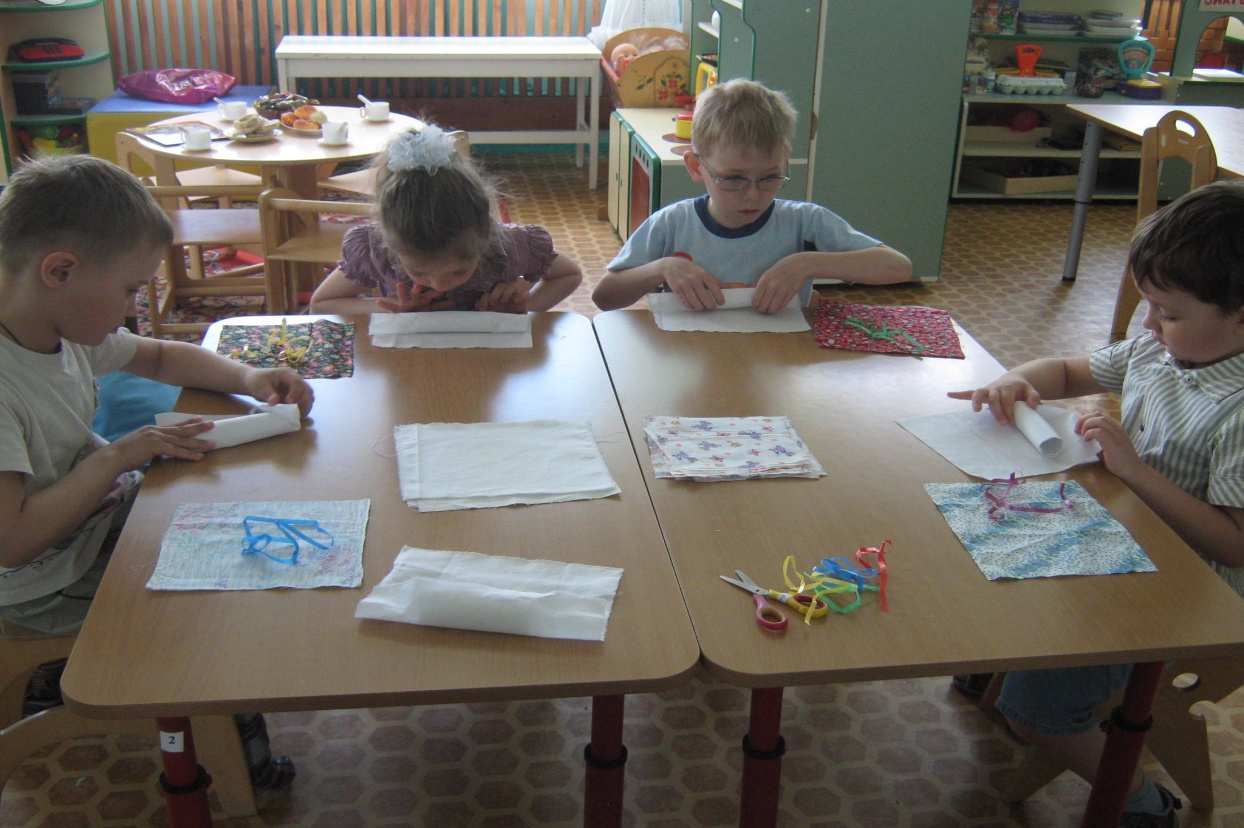 4 этап ПрезентацияКуклы, созданные руками детей, были собраны на выставку и выставлены в холле детского сада, и ребята могли рассказывать всем желающим о возникновении той или иной куклы и значении ее для людей. Также, после того, как дети были ознакомлены с историей создания народной куклы, был изготовлен фотоальбом «Куклы из бабушкиного сундучка». Примечание:В дальнейшем, предполагается знакомство с другими видами народных игрушек. (Русская матрешка, Дымковская игрушка, Филимоновская игрушка, Каргопольская игрушка).Что мы знаемЧто мы еще хотим знатьГде мы можем найти на наши вопросы- куклы люди делали своими руками;-народная кукла – это самая первая игрушка;-делали кукол из кусочков ткани и других материалов, которые были у человека;- почему у народных кукол не было лица;- почему все народные куклы были оберегами;- какие куклы еще делали на Руси кроме тех, что мы знаем?- еще из чего делали куклы;-где можно увидеть сейчас народные куклы;- а могут ли современные дети сами изготовить куклы из других материалов, кроме тряпочек. (вопросы составляли дети)- в Большой детской энциклопедии;- в интернете;-спросить у родителей, воспитателей;- Посетить Краеведческий музей;- в книгах;- услышать по радио или увидеть в телепередачах;